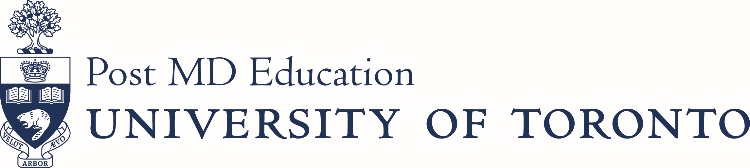 Postgraduate Administrator Advisory Committee (PAAC)Date: November 23, 2021Time: 12:30 pm – 2:00pmLocation: Virtual by Zoom Login Details: https://utoronto.zoom.us/j/83341507400; Meeting ID: 833 4150 7400; Passcode: 116195WelcomeWelcome new members and new executive	S. Clancey	For InformationAgenda/MinutesAgenda Approval	S. Clancey	For ApprovalApproval of Minutes	S. Clancey	For ApprovalBusiness Arising from Last MeetingTerms of Reference	S. Clancey	For ApprovalPAAC Contact Page	B. Baumgart	For DiscussionStanding Items SubcommitteesAdmin Series Feedback from New PA Event	S. Clancey	For DiscussionFeedback from Post PA Conference Event	S. Clancey	For DiscussionPlanning for upcoming year	S. Clancey	For DiscussionEnd of Year Feedback Survey	B. Baumgart	For DiscussionStrengthening Partnerships Report 	S. Santhirasiri	Report 	PGMEAC Update	S. Clancey	ReportHospital Onboarding 	B. Abankwah	Report	New Business PAAC Collaboration w/external Medical School PAACs	B. Baumgart	For DiscussionUpcoming Meeting Dates	S. Clancey	For DiscussionOpen ForumNext Meeting: January 18, 2022 (virtual) 